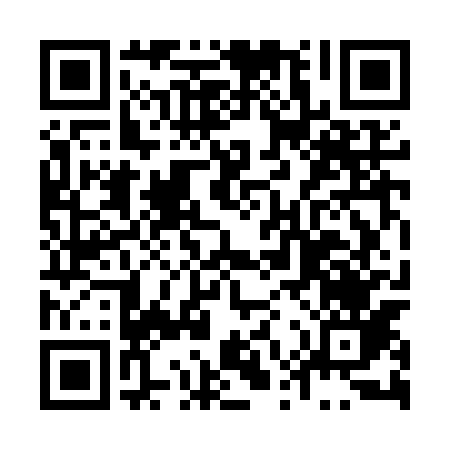 Ramadan times for Demlin, PolandMon 11 Mar 2024 - Wed 10 Apr 2024High Latitude Method: Angle Based RulePrayer Calculation Method: Muslim World LeagueAsar Calculation Method: HanafiPrayer times provided by https://www.salahtimes.comDateDayFajrSuhurSunriseDhuhrAsrIftarMaghribIsha11Mon4:114:116:1011:563:445:435:437:3512Tue4:084:086:0711:563:465:455:457:3713Wed4:064:066:0511:553:475:475:477:3914Thu4:034:036:0211:553:495:495:497:4115Fri4:004:006:0011:553:515:515:517:4316Sat3:573:575:5711:543:525:535:537:4517Sun3:553:555:5511:543:545:545:547:4818Mon3:523:525:5211:543:555:565:567:5019Tue3:493:495:5011:543:575:585:587:5220Wed3:463:465:4811:533:586:006:007:5421Thu3:433:435:4511:534:006:026:027:5622Fri3:403:405:4311:534:016:046:047:5923Sat3:373:375:4011:524:036:066:068:0124Sun3:343:345:3811:524:046:086:088:0325Mon3:313:315:3511:524:066:106:108:0626Tue3:283:285:3311:514:076:116:118:0827Wed3:253:255:3011:514:096:136:138:1028Thu3:223:225:2811:514:106:156:158:1329Fri3:193:195:2511:514:116:176:178:1530Sat3:163:165:2311:504:136:196:198:1831Sun4:134:136:2012:505:147:217:219:201Mon4:104:106:1812:505:167:237:239:232Tue4:074:076:1512:495:177:257:259:253Wed4:034:036:1312:495:187:267:269:284Thu4:004:006:1012:495:207:287:289:305Fri3:573:576:0812:495:217:307:309:336Sat3:543:546:0612:485:227:327:329:367Sun3:503:506:0312:485:247:347:349:388Mon3:473:476:0112:485:257:367:369:419Tue3:433:435:5812:475:267:387:389:4410Wed3:403:405:5612:475:287:397:399:47